BOSNA I HERCEGOVINA 		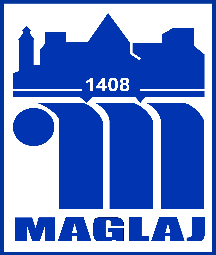 Federacija Bosne i HercegovineOpćina Maglaj, Viteska 4, 74250 MaglajSlužba za urbanizam, geodetske i imovinsko pravne poslovePodaci o podnositelju  zahtjeva:	Ime i prezime	:			JMBG	Adresa	:			Telefon/Fax	E-Mail	:		 Molim vas da donesete rješenje o obračunu naknade za pogodnost (renta) za objekat u ______________________________,na zemljištu označenom sa k.č. broj _______________k.o. ______________________.Uz zahtjev prilažem :Urbanističku saglasnost/lokacijska informacija Dokaz o riješenim imovinsko-pravnim odnosimaAdministrativna taksa 5,0 KMMjesto i Datum                                                 POTPIS PODNOSITELJA ZAHTJEVAPredmet: Zahtjev za obračun naknade za pogodnost (renta)